ПроизводительНаименование продукцииТехнические характеристики товара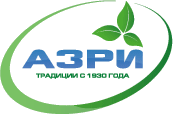 АО «Армавирский завод резиновых изделий»Адрес предприятия: Краснодарский край, г. Армавир, ул. Новороссийская 2/4. Телефон:88613756327Адрес электронной почты: manager1@azri.ru;manager2@azri.ru.Сайт:www.azri.ruГенеральный директор: СимоноваНаталья ВладимировнаПерчатки хирургические ГОСТ 3-88Перчатки изготовлены из высококачественного натурального латекса,нестерильные, многократного использования, малоопудренные, с гладкой поверхностью, анатомической формы.Длина: 270 мм, толщина: 0,10-0,27 мм, Размерный ряд: 4;5;6;7;8;9.Упаковка: 25 пар в коробке, 20 коробок в гофроящике.                                                           Гарантийный срок хранения 3 года с даты изготовления.АО «Армавирский завод резиновых изделий»Адрес предприятия: Краснодарский край, г. Армавир, ул. Новороссийская 2/4. Телефон:88613756327Адрес электронной почты: manager1@azri.ru;manager2@azri.ru.Сайт:www.azri.ruГенеральный директор: СимоноваНаталья ВладимировнаПерчатки хирургические стерильныеГОСТ Р 52238-2004Перчатки изготовлены из высококачественного натурального латекса,малоопудренные, с гладкой поверхностью, анатомической формы. Стерильные, одноразовые.Длина: 280 мм, толщина:не менее 0,10 мм, Размерный ряд:7;7,5;8;8,5;9.Упаковка: 40 пар в коробке, 8 коробок в гофроящике.Гарантийный срок хранения 5 лет с даты изготовления.АО «Армавирский завод резиновых изделий»Адрес предприятия: Краснодарский край, г. Армавир, ул. Новороссийская 2/4. Телефон:88613756327Адрес электронной почты: manager1@azri.ru;manager2@azri.ru.Сайт:www.azri.ruГенеральный директор: СимоноваНаталья ВладимировнаПерчатки хирургические стерильные текстурированныеГОСТ Р 52238-2004Перчатки изготовлены из высококачественного натурального латекса,малоопудренные, с текстурированной поверхностью, анатомической формы. Стерильные, одноразовые.Длина: 280 мм, толщина:не менее 0,13 мм, Размерный ряд: 6;6,5;7;7,5;8;8,5;9.Упаковка: 40 пар в коробке, 8 коробок в гофроящике.Гарантийный срок хранения 5 лет с даты изготовления.АО «Армавирский завод резиновых изделий»Адрес предприятия: Краснодарский край, г. Армавир, ул. Новороссийская 2/4. Телефон:88613756327Адрес электронной почты: manager1@azri.ru;manager2@azri.ru.Сайт:www.azri.ruГенеральный директор: СимоноваНаталья ВладимировнаПерчатки хирургические текстурированныеТУ 9398-086-00149498-2006Перчатки изготовлены из высококачественного натурального латекса,нестерильные, многократного использования, малоопудренные, с текстурированной поверхностью, анатомической формы.Длина: 270 мм, толщина: 0,10-0,27 мм, Размерный ряд: 6;6,5;7;7,5;8;8,5;9..Упаковка: 25 пар в коробке, 20 коробок в гофроящике.Гарантийный срок хранения 3 года с даты изготовления.АО «Армавирский завод резиновых изделий»Адрес предприятия: Краснодарский край, г. Армавир, ул. Новороссийская 2/4. Телефон:88613756327Адрес электронной почты: manager1@azri.ru;manager2@azri.ru.Сайт:www.azri.ruГенеральный директор: СимоноваНаталья ВладимировнаПерчатки анатомические латексные ТУ 2514-066-00149498-98Перчатки изготовлены из высококачественного натурального латекса, сверхпрочные, нестерильные, многократного использования, малоопудренные, с гладкой поверхностью, анатомической формыДлина: 270 мм; толщина: 0,25-0,45 ммРазмерный ряд: 6;7;8;9.Упаковка: 15 пар в коробке, 20 коробок в гофроящике.Гарантийный срок хранения 5 лет с даты изготовления.АО «Армавирский завод резиновых изделий»Адрес предприятия: Краснодарский край, г. Армавир, ул. Новороссийская 2/4. Телефон:88613756327Адрес электронной почты: manager1@azri.ru;manager2@azri.ru.Сайт:www.azri.ruГенеральный директор: СимоноваНаталья ВладимировнаПерчатки медицинские диагностические одноразовыеГОСТ Р 52239-2004 (ИСО 11193-1:2002)Перчатки изготовлены из высококачественного натурального латекса, нестерильные, однократного применения, малоопудренные, с гладкой поверхностью, универсальная (плоская) форма, без разделения на правую и левую руку. Длина: 230-240 мм; толщина: 0,08-0,22 ммРазмерный ряд: S; M; L.Упаковка: 50 пар в коробке, 20 коробок в гофроящике.Гарантийный срок хранения 3 года с даты изготовления.АО «Армавирский завод резиновых изделий»Адрес предприятия: Краснодарский край, г. Армавир, ул. Новороссийская 2/4. Телефон:88613756327Адрес электронной почты: manager1@azri.ru;manager2@azri.ru.Сайт:www.azri.ruГенеральный директор: СимоноваНаталья ВладимировнаПерчатки медицинские диагностические одноразовые текстурированныеГОСТ Р 52239-2004 (ИСО 11193-1:2002)Перчатки изготовлены из высококачественного натурального латекса, нестерильные, однократного применения, малоопудренные, с текстурированной поверхностью, универсальная (плоская) форма, без разделения на правую и левую руку. Длина: 230-240 мм; толщина: 0,11-0,23 ммРазмерный ряд: XS; S; M; L; XL.Упаковка: 50 пар в коробке, 20 коробок в гофроящике.Гарантийный срок хранения 3 года с даты изготовления.АО «Армавирский завод резиновых изделий»Адрес предприятия: Краснодарский край, г. Армавир, ул. Новороссийская 2/4. Телефон:88613756327Адрес электронной почты: manager1@azri.ru;manager2@azri.ru.Сайт:www.azri.ruГенеральный директор: СимоноваНаталья ВладимировнаКатетеры самоудерживающиеся крупноголовчатые латексные однократного применения— тип «Пеццера»ТУ 38.10695-87Катетеры изготавливаются из высококачественного натурального латекса, устойчивы к однократной стерилизации паровым и химическим методом. Специальная интенсивная технология отмывки обеспечивает низкий уровень протеинов и аллергенов. Нетоксичны.Предназначены для дренажа надлобкового свища при урологических операциях.Размерный ряд: .По шкале Шарьера: 12, 14, 16, 18, 20, 22, 24, 26, 28, 30, 32, 34, 36.Упаковка: 20 штук в коробке..Гарантийный срок годности 2 года с даты изготовления.АО «Армавирский завод резиновых изделий»Адрес предприятия: Краснодарский край, г. Армавир, ул. Новороссийская 2/4. Телефон:88613756327Адрес электронной почты: manager1@azri.ru;manager2@azri.ru.Сайт:www.azri.ruГенеральный директор: СимоноваНаталья ВладимировнаНапальчники  медицинские резиновыеТУ 38.106567-88Изготавливаются из высококачественного натурального латекса, выдерживают трехкратный цикл обработки, включающий дезинфекцию, предстерилизационную очистку и стерилизацию.Предназначены для защиты и изоляции пальцев рук.Выпускаются напальчники тип 1, размер 3.Длина: не менее 70 мм; толщина: 0,15-0,30 ммУпаковка: 100 штук в в упаковке, 5000 штук в гофроящике.Гарантийный срок хранения: 3 года с месяца изготовления.АО «Армавирский завод резиновых изделий»Адрес предприятия: Краснодарский край, г. Армавир, ул. Новороссийская 2/4. Телефон:88613756327Адрес электронной почты: manager1@azri.ru;manager2@azri.ru.Сайт:www.azri.ruГенеральный директор: СимоноваНаталья ВладимировнаПрезервативы латексные для УЗИ ТУ 9398-087-00149498-2006Изготавливаются из высококачественного натурального латекса, нестерильные, одноразового использования, малоопудренные,с гладкой поверхностью, без смазкиПредназначены для использования с датчиками аппарата УЗИ, легко надеваются на датчик, не соскальзывают, не образуют складокДлина: не менее 190 мм; ширина 42 +/-20,05-0,09 мм; толщина венчика 1,5 +/- 0,5 ммУпаковка: 1 штука в индивидуальной упаковке, 100 штук в коробочке,30 коробок в гофроящике.Гарантийный срок хранения 5 лет с даты изготовления.АО «Армавирский завод резиновых изделий»Адрес предприятия: Краснодарский край, г. Армавир, ул. Новороссийская 2/4. Телефон:88613756327Адрес электронной почты: manager1@azri.ru;manager2@azri.ru.Сайт:www.azri.ruГенеральный директор: СимоноваНаталья ВладимировнаПрезервативы резиновые  ЭРОС Люкс, Классика, Экстра, Аромат в коробочках по 3 штуки.ГОСТ 4645-81Изготавливаются из высококачественного натурального латекса, обеспечивают надежную защиту от нежелательной беременности, так и от болезней (передающихся половым путем), а также являются эффективным средством профилактики СПИДа.Предназначены для одноразового использования, для улучшения скольжения обработаны смазкой, выпускаются как не ароматизированными, так и ароматизированными Длина: 198+/-8 мм; ширина 54+/-2 мм; толщина :0,05-0,09 мм.Упаковка: 15 комплектов по 3 шт. в шоубоксе, 22 шоубокса в гофроящике.Срок хранения: 3 года с даты изготовления.АО «Армавирский завод резиновых изделий»Адрес предприятия: Краснодарский край, г. Армавир, ул. Новороссийская 2/4. Телефон:88613756327Адрес электронной почты: manager1@azri.ru;manager2@azri.ru.Сайт:www.azri.ruГенеральный директор: СимоноваНаталья ВладимировнаПрезервативы резиновые            ЭРОС Люкс, Классика,  Экстра,  Аромат в лентах.ГОСТ 4645-81Изготавливаются из высококачественного натурального латекса, обеспечивают надежную защиту от нежелательной беременности, так и от болезней (передающихся половым путем), а также являются эффективным средством профилактики СПИДа.Предназначены для одноразового использования, для улучшения скольжения обработаны смазкой, выпускаются как не ароматизированными, так и ароматизированными Длина: 198+/-8 мм; ширина 54+/-2 мм; толщина :0,05-0,09 мм.Упаковка: 15 комплектов по 3 шт. в шоубоксе, 22 шоубокса в гофроящике.Срок хранения: 3 года со дня изготовления.АО «Армавирский завод резиновых изделий»Адрес предприятия: Краснодарский край, г. Армавир, ул. Новороссийская 2/4. Телефон:88613756327Адрес электронной почты: manager1@azri.ru;manager2@azri.ru.Сайт:www.azri.ruГенеральный директор: СимоноваНаталья ВладимировнаПерчатки резиновые  диэлектрические бесшовныеТУ 38.306-5-63-97Изготавливаются из высококачественного натурального латекса, бесшовные, анатомические, эластичная латексная пленка не теряет свои защитные свойства при температурах от +50 до -40 С, имеет высокую прочность и стойкость к проколу, порезу, раздиру.Применяются в электроустановках до 1000 В в качестве основного изолирующего защитного средства, а в электроустановках свыше 1000 В- в качестве дополнительного.Длина: не менее 350 мм.; толщина 1,3+/-0,2 мм.Упаковка: 1 пара в индивидуальной упаковке, 30 пар в гофроящике.Размерный ряд: 2;3;4.Гарантийный срок хранения 1 года с даты изготовления.АО «Армавирский завод резиновых изделий»Адрес предприятия: Краснодарский край, г. Армавир, ул. Новороссийская 2/4. Телефон:88613756327Адрес электронной почты: manager1@azri.ru;manager2@azri.ru.Сайт:www.azri.ruГенеральный директор: СимоноваНаталья ВладимировнаПерчатки резиновые технические КЩС тип 1 К20Щ20.ТУ 38.306-5-59-95Изготавливаются из высококачественного натурального латекса, двухслойными, внутренний и наружный слой различается по цвету, по форме соответствуют объемной модели руки.Предназначены для защиты рук при работах с разбавленными до 20% концентрации щелочами, кислотами и их солями,сыпучими и красящими химическими веществами.Длина: не менее 300 мм.; толщина 0,60-0,90 мм.Упаковка: 90 пар в гофроящикеРазмерный ряд: 1;2;3.Гарантийный срок хранения 5 лет с даты изготовления.АО «Армавирский завод резиновых изделий»Адрес предприятия: Краснодарский край, г. Армавир, ул. Новороссийская 2/4. Телефон:88613756327Адрес электронной почты: manager1@azri.ru;manager2@azri.ru.Сайт:www.azri.ruГенеральный директор: СимоноваНаталья ВладимировнаПерчатки резиновые технические КЩС тип II К20Щ20.ТУ 38.306-5-59-95Изготавливаются из высококачественного натурального латекса, двухслойными, внутренний и наружный слой различается по цвету, по форме соответствуют объемной модели руки.Предназначены для защиты рук при работах с разбавленными до 20% концентрации щелочами, кислотами и их солями,сыпучими и красящими химическими веществами.Длина: не менее 280 мм.; толщина 0,35-0,55 мм.Упаковка: 240 пар в гофроящикеРазмерный ряд: 7;8;9;10..Гарантийный срок хранения 5 лет с даты изготовления.АО «Армавирский завод резиновых изделий»Адрес предприятия: Краснодарский край, г. Армавир, ул. Новороссийская 2/4. Телефон:88613756327Адрес электронной почты: manager1@azri.ru;manager2@azri.ru.Сайт:www.azri.ruГенеральный директор: СимоноваНаталья ВладимировнаПерчатки резиновые технические КЩС тип 1 К50Щ50.ТУ 2514-097-00149498-2013Изготавливаются из высококачественного натурального латекса, двухслойными, внутренний и наружный слой различается по цвету, по форме соответствуют объемной модели руки.Предназначены для защиты рук при работах с разбавленными до 50% концентрации щелочами, кислотами и их солями,сыпучими и красящими химическими веществами.Длина: не менее 300 мм.; толщина 0,65-0,90 мм.Упаковка: 90 пар в гофроящикеРазмерный ряд: 1;2;3.Гарантийный срок хранения 5 лет с даты изготовления.АО «Армавирский завод резиновых изделий»Адрес предприятия: Краснодарский край, г. Армавир, ул. Новороссийская 2/4. Телефон:88613756327Адрес электронной почты: manager1@azri.ru;manager2@azri.ru.Сайт:www.azri.ruГенеральный директор: СимоноваНаталья ВладимировнаПерчатки резиновые технические КЩС тип II К50Щ50.ТУ 2514-097-00149498-2013Изготавливаются из высококачественного натурального латекса,  двухслойными, внутренний и наружный слой различается по цвету, по форме соответствуют объемной модели руки.Предназначены для защиты рук при работах с разбавленными до 50% концентрации щелочами, кислотами и их солями,сыпучими и красящими химическими веществами.Длина: не менее 300 мм.; толщина 0,40-0,60 мм.Упаковка: 240 пар в гофроящикеРазмерный ряд: 7;8;9;10.Гарантийный срок хранения 5 лет с даты изготовления.АО «Армавирский завод резиновых изделий»Адрес предприятия: Краснодарский край, г. Армавир, ул. Новороссийская 2/4. Телефон:88613756327Адрес электронной почты: manager1@azri.ru;manager2@azri.ru.Сайт:www.azri.ruГенеральный директор: СимоноваНаталья ВладимировнаПерчатки технические КЩС с ворсовой подложкой  «Суперфлок» в индивидуальной упаковке.ТУ 2514-092-00149498-2011Изготавливаются из высококачественного натурального латекса, двухслойными, внутренний и наружный слой различается по цвету, по форме соответствуют объемной модели руки, хлопковое напыление на внутренней поверхности перчаток, имеют рифленую поверхность рабочей части.Предназначены для защиты рук при работах с разбавленными до 20% концентрации щелочами, кислотами и их солями,сыпучими и красящими химическими веществами.Длина: не менее 280 мм.; толщина 0,30-0,70 мм.Упаковка: 1 пара в индивидуальной упаковке,120 пар в гофроящикеРазмерный ряд: S; M; L.Гарантийный срок хранения 3 года с даты изготовления.АО «Армавирский завод резиновых изделий»Адрес предприятия: Краснодарский край, г. Армавир, ул. Новороссийская 2/4. Телефон:88613756327Адрес электронной почты: manager1@azri.ru;manager2@azri.ru.Сайт:www.azri.ruГенеральный директор: СимоноваНаталья ВладимировнаПерчатки технические КЩС с ворсовой подложкой  «Суперфлок».ТУ 2514-092-00149498-2011Изготавливаются из высококачественного натурального латекса, двухслойными, внутренний и наружный слой различается по цвету, по форме соответствуют объемной модели руки, хлопковое напыление на внутренней поверхности перчаток, имеют рифленую поверхность рабочей части.Предназначены для защиты рук при работах с разбавленными до 20% концентрации щелочами, кислотами и их солями,сыпучими и красящими химическими веществами.Длина: не менее 280 мм.; толщина 0,30-0,70 мм.Упаковка: 240 пар в гофроящикеРазмерный ряд: S; M; L. Гарантийный срок хранения 3 года с даты изготовления.АО «Армавирский завод резиновых изделий»Адрес предприятия: Краснодарский край, г. Армавир, ул. Новороссийская 2/4. Телефон:88613756327Адрес электронной почты: manager1@azri.ru;manager2@azri.ru.Сайт:www.azri.ruГенеральный директор: СимоноваНаталья ВладимировнаПерчатки технические КЩС с повышенной степенью защиты тип II К50Щ50 с ворсовой подложкой в индивидуальной упаковке.ТУ 2514-097-00149498-2013Изготавливаются из высококачественного натурального латекса, двухслойными, внутренний и наружный слой различается по цвету, по форме соответствуют объемной модели руки, хлопковое напыление на внутренней поверхности перчаток, имеют рифленую поверхность рабочей части.Предназначены для защиты рук при работах с разбавленными до 50% концентрации щелочами, кислотами и их солями,сыпучими и красящими химическими веществами.Длина: не менее 290 мм.; толщина 0,40-0,60 мм.Упаковка: 1 пара в индивид. упаковке,120 пар в гофроящикеРазмерный ряд: S; M; L.Гарантийный срок хранения 5 лет с даты изготовления.АО «Армавирский завод резиновых изделий»Адрес предприятия: Краснодарский край, г. Армавир, ул. Новороссийская 2/4. Телефон:88613756327Адрес электронной почты: manager1@azri.ru;manager2@azri.ru.Сайт:www.azri.ruГенеральный директор: СимоноваНаталья ВладимировнаПерчатки технические КЩС с повышенной степенью защиты тип II К50Щ50 с ворсовой подложкой.ТУ 2514-097-00149498-2013Изготавливаются из высококачественного натурального латекса, двухслойными, внутренний и наружный слой различается по цвету, по форме соответствуют объемной модели руки, хлопковое напыление на внутренней поверхности перчаток, имеют рифленую поверхность рабочей части.Предназначены для защиты рук при работах с разбавленными до 50% концентрации щелочами, кислотами и их солями,сыпучими и красящими химическими веществами.Длина: не менее 290 мм.; толщина 0,40-0,60 мм.Упаковка: 240 пар в гофроящике.Размерный ряд: S; M; L.Гарантийный срок хранения 5 лет с даты изготовления.АО «Армавирский завод резиновых изделий»Адрес предприятия: Краснодарский край, г. Армавир, ул. Новороссийская 2/4. Телефон:88613756327Адрес электронной почты: manager1@azri.ru;manager2@azri.ru.Сайт:www.azri.ruГенеральный директор: СимоноваНаталья ВладимировнаПерчатки технические  тип 1, неопреновые «Неолат»ТО к ГОСТ 20010-93Изготавливаются двухслойными: внутренний слой латекс, наружный слой из хлоропренового латекса, имеют высокую износостойкость и обеспечивают хорошую защиту.Предназначены для защиты рук при работах с разбавленными до 20% концентрации щелочами, кислотами и их солями,сыпучими и красящими химическими веществами, растительными и животными маслами, жирами.Длина: не менее 300 мм.; толщина 0,60-0,90 мм.Упаковка: 90 пар в гофроящике.Размерный ряд:1;2;3.Гарантийный срок хранения 3 года с даты изготовления.АО «Армавирский завод резиновых изделий»Адрес предприятия: Краснодарский край, г. Армавир, ул. Новороссийская 2/4. Телефон:88613756327Адрес электронной почты: manager1@azri.ru;manager2@azri.ru.Сайт:www.azri.ruГенеральный директор: СимоноваНаталья ВладимировнаПерчатки технические  тип II, неопреновые «Неолат»ТО к ГОСТ 20010-93Изготавливаются двухслойными: внутренний слой латекс, наружный слой из хлоропренового латекса, имеют высокую износостойкость и обеспечивают хорошую защиту.Предназначены для защиты рук при работах с разбавленными до 20% концентрации щелочами, кислотами и их солями,сыпучими и красящими химическими веществами, растительными и животными маслами, жирами.Длина: не менее 300 мм.; толщина 0,20-0,40 мм.Упаковка: 240 пар в гофроящике.Размерный ряд: 7;8;9;10.Гарантийный срок хранения 3 года с даты изготовления.АО «Армавирский завод резиновых изделий»Адрес предприятия: Краснодарский край, г. Армавир, ул. Новороссийская 2/4. Телефон:88613756327Адрес электронной почты: manager1@azri.ru;manager2@azri.ru.Сайт:www.azri.ruГенеральный директор: СимоноваНаталья ВладимировнаПерчатки технические нефтемаслостойкие (НМС)ТУ 2514-090-00149498-2003Перчатки изготовлены из нитрильного латекса,плотные но мягкие имеют высокую механическую прочность не теряют своих свойств в диапазоне от -18 до+50 С. Обладают повышенной износостойкостью и стойкость к маслам и нефтепродуктам. Предназначены для защиты рук от воздействия нефти, бензина, керосина, дизельного топлива, а также от разбавленных до 20% концентрации растворов кислот и щелочей.Длина: не менее 280 мм.; толщина 0,20-0,60 мм.Упаковка: 60 пар в гофроящике.Размерный ряд: 1;2;3.Гарантийный срок хранения 5 лет с даты изготовления.АО «Армавирский завод резиновых изделий»Адрес предприятия: Краснодарский край, г. Армавир, ул. Новороссийская 2/4. Телефон:88613756327Адрес электронной почты: manager1@azri.ru;manager2@azri.ru.Сайт:www.azri.ruГенеральный директор: СимоноваНаталья ВладимировнаПерчатки хозяйственные с ворсовой подложкой.ТУ 38.106441-88Изготавливаются из высококачественного натурального латекса, выпускаются в широкой цветовой гамме, для удобства захвата предметов имеют рифленую поверхность рабочей части, перчатки имеют хлопковое напыление на внутренней стороне.Предназначены для защиты рук при выполнении различных хозяйственных работ, кроме работ, связанных с маслами, растворителями и электрическим током.Длина: не менее 300 мм.; толщина 0,30-0,70 мм.Упаковка: 1 пара в индивидуальной упаковке,120 пар в гофроящикеРазмерный ряд: S; M; L.Гарантийный срок хранения 3 года с даты изготовления.АО «Армавирский завод резиновых изделий»Адрес предприятия: Краснодарский край, г. Армавир, ул. Новороссийская 2/4. Телефон:88613756327Адрес электронной почты: manager1@azri.ru;manager2@azri.ru.Сайт:www.azri.ruГенеральный директор: СимоноваНаталья ВладимировнаПерчатки резиновые «Хозяюшка» вид 1 (с ворсовой подложкой)ТУ 2514-100-00149498-2014Изготавливаются из высококачественного натурального латекса, выпускаются в широкой цветовой гамме, для удобства захвата предметов имеют рифленую поверхность рабочей части, перчатки имеют хлопковое напыление на внутренней стороне .Предназначены для защиты рук при выполнении различных хозяйственных работ, кроме работ, связанных с маслами, растворителями и электрическим током.Длина: не менее 300 мм.; толщина 0,30-0,70 мм.Упаковка: 1 пара в индивидуальной упаковке,120 пар в гофроящикеРазмерный ряд:  S; M; L.Гарантийный срок хранения 3 года с даты изготовления.АО «Армавирский завод резиновых изделий»Адрес предприятия: Краснодарский край, г. Армавир, ул. Новороссийская 2/4. Телефон:88613756327Адрес электронной почты: manager1@azri.ru;manager2@azri.ru.Сайт:www.azri.ruГенеральный директор: СимоноваНаталья ВладимировнаПерчатки хозяйственные двухслойные.ТУ 38.306-5-58-94Изготавливаются из высококачественного натурального латекса, выпускаются в широкой цветовой гамме, для удобства захвата предметов имеют рифленую поверхность рабочей части.Предназначены для защиты рук при выполнении различных хозяйственных работ, кроме работ, связанных с маслами, растворителями и электрическим током.Длина: не менее 290 мм.; толщина 0,30-0,70 мм.Упаковка: 1 пара в индивидуальной упаковке,120 пар в гофроящикеРазмерный ряд:  S; M; L.Гарантийный срок хранения 5 лет с даты изготовления.АО «Армавирский завод резиновых изделий»Адрес предприятия: Краснодарский край, г. Армавир, ул. Новороссийская 2/4. Телефон:88613756327Адрес электронной почты: manager1@azri.ru;manager2@azri.ru.Сайт:www.azri.ruГенеральный директор: СимоноваНаталья ВладимировнаПерчатки резиновые «Хозяюшка» вид 2 (двухслойные)ТУ 2514-091-00149498-2007Изготавливаются из высококачественного натурального латекса, выпускаются в широкой цветовой гамме, для удобства захвата предметов имеют рифленую поверхность рабочей части.Предназначены для защиты рук при выполнении различных хозяйственных работ, кроме работ, связанных с маслами, растворителями и электрическим током.Длина: не менее 290 мм.; толщина 0,30-0,70 мм.Упаковка: 1 пара в индивидуальной упаковке,120 пар в гофроящикеРазмерный ряд:  S; M; L.Гарантийный срок хранения 5 лет с даты изготовления.АО «Армавирский завод резиновых изделий»Адрес предприятия: Краснодарский край, г. Армавир, ул. Новороссийская 2/4. Телефон:88613756327Адрес электронной почты: manager1@azri.ru;manager2@azri.ru.Сайт:www.azri.ruГенеральный директор: СимоноваНаталья ВладимировнаПерчатки латексные «Пищевик-Альфа»ТУ 22.19-101-00149498-2014Изготавливаются из высококачественного натурального латекса, малоопудренные, с гладкой/текстурированной поверхностью, анатомической формы.Предназначены для использования при работе с любыми пищевыми продуктами,в пищевой и других отраслях промышленности, в быту,имеют гладкую поверхность. Длина: не менее 270 мм.; толщина 0,10-0,27 мм.Упаковка:  25 пар в коробке, 16 коробок в гофроящикеРазмерный ряд: 4;5;6;7;8;9.Гарантийный срок хранения 5 лет с даты изготовления.АО «Армавирский завод резиновых изделий»Адрес предприятия: Краснодарский край, г. Армавир, ул. Новороссийская 2/4. Телефон:88613756327Адрес электронной почты: manager1@azri.ru;manager2@azri.ru.Сайт:www.azri.ruГенеральный директор: СимоноваНаталья ВладимировнаПерчатки латексные «Пищевик-Диа»ТУ 22.19-101-00149498-2014Изготавливаются из высококачественного натурального латекса, малоопудренные, с гладкой/текстурированной поверхностью, универсальная (плоская) форма, без разделения на правую и левую руку. Могут изготавливаться без красителей или окрашенные.Предназначены для использования при работе с любыми пищевыми продуктами,в пищевой и других отраслях промышленности, в быту,имеют гладкую поверхность. Длина: не менее 240 мм.; толщина 0,08-0,22 мм.Упаковка: 50 пар в коробке, 20 коробок в гофроящикеРазмерный ряд:S; M; LГарантийный срок хранения 5 лет с даты изготовления.АО «Армавирский завод резиновых изделий»Адрес предприятия: Краснодарский край, г. Армавир, ул. Новороссийская 2/4. Телефон:88613756327Адрес электронной почты: manager1@azri.ru;manager2@azri.ru.Сайт:www.azri.ruГенеральный директор: СимоноваНаталья ВладимировнаПерчатки латексные «Пищевик-Супер»ТУ 22.19-101-00149498-2014Изготавливаются из высококачественного натурального латекса, сверхпрочные, с гладкой поверхностью, анатомической формы.Предназначены для использования при работе с любыми пищевыми продуктами,в пищевой и других отраслях промышленности, в быту,имеют гладкую поверхность. Длина: не менее 270 мм.; толщина 0,25-0,45 мм.Упаковка: 15 пар в коробке, 16 коробок в гофроящикеРазмерный ряд:6;7;8;9.Гарантийный срок хранения 5 лет с даты изготовления.АО «Армавирский завод резиновых изделий»Адрес предприятия: Краснодарский край, г. Армавир, ул. Новороссийская 2/4. Телефон:88613756327Адрес электронной почты: manager1@azri.ru;manager2@azri.ru.Сайт:www.azri.ruГенеральный директор: СимоноваНаталья ВладимировнаШапочка купальная латекснаяТУ 38.106314-86Изготавливаются из высококачественного натурального латекса, выпускается в широкой цветовой гамме,с рельефным рисунком, объемной формы.Предназначены для защиты волос при купании, занятии водными видами спорта, принятии душа и других водных процедур.Толщина 0,30-0,70 мм.Упаковка: 1 штука в индивидуальной упаковке, 80 штук в гофроящике.Размерный ряд:1; 2; 3.Гарантийный срок хранения 3 года с даты изготовления.АО «Армавирский завод резиновых изделий»Адрес предприятия: Краснодарский край, г. Армавир, ул. Новороссийская 2/4. Телефон:88613756327Адрес электронной почты: manager1@azri.ru;manager2@azri.ru.Сайт:www.azri.ruГенеральный директор: СимоноваНаталья ВладимировнаКамера латексная для спортивных мячей №1.ТУ 38.106495-88Изготавливаются из высококачественного натурального латекса, прочная эластичная пленка камеры и запорный клапан надежно удерживают воздух внутри камеры.Предназначены для комплектации спортивных мячей.Упаковка:60 штук в гофроящике.Гарантийный срок хранения2 года с даты изготовления.АО «Армавирский завод резиновых изделий»Адрес предприятия: Краснодарский край, г. Армавир, ул. Новороссийская 2/4. Телефон:88613756327Адрес электронной почты: manager1@azri.ru;manager2@azri.ru.Сайт:www.azri.ruГенеральный директор: СимоноваНаталья ВладимировнаКамера латексная для спортивных мячей №2.ТУ 38.106495-88Изготавливаются из высококачественного натурального латекса, прочная эластичная пленка камеры и запорный клапан надежно удерживают воздух внутри камеры.Предназначены для комплектации спортивных мячей.Упаковка:60 штук в гофроящике.Гарантийный срок хранения 2 года с даты изготовления.АО «Армавирский завод резиновых изделий»Адрес предприятия: Краснодарский край, г. Армавир, ул. Новороссийская 2/4. Телефон:88613756327Адрес электронной почты: manager1@azri.ru;manager2@azri.ru.Сайт:www.azri.ruГенеральный директор: СимоноваНаталья ВладимировнаКамера латексная для спортивных мячей №3.ТУ 38.106495-88Изготавливаются из высококачественного натурального латекса, прочная эластичная пленка камеры и запорный клапан надежно удерживают воздух внутри камеры.Предназначены для комплектации спортивных мячей.Упаковка:60 штук в гофроящике.Гарантийный срок хранения 2 года с даты изготовления.АО «Армавирский завод резиновых изделий»Адрес предприятия: Краснодарский край, г. Армавир, ул. Новороссийская 2/4. Телефон:88613756327Адрес электронной почты: manager1@azri.ru;manager2@azri.ru.Сайт:www.azri.ruГенеральный директор: СимоноваНаталья ВладимировнаКовры  диэлектрический резиновый 730*730ГОСТ 4997-75Изготавливаются из высококачественного натурального каучука, ковры имеют рифленую поверхность, что обеспечивает противоскольжение. Не теряет своих защитных свойств при температуре от -15 до +40 С.Применяются в качестве дополнительного средства защиты в закрытых электроустановках напряжением свыше 1000 В, кроме особо сырых помещений, и в открытых электроустановках в сухую погоду.Упаковка: без упаковки.Гарантийный срок хранения 3 года с даты изготовленияАО «Армавирский завод резиновых изделий»Адрес предприятия: Краснодарский край, г. Армавир, ул. Новороссийская 2/4. Телефон:88613756327Адрес электронной почты: manager1@azri.ru;manager2@azri.ru.Сайт:www.azri.ruГенеральный директор: СимоноваНаталья ВладимировнаКовры  диэлектрический резиновый 500*500ГОСТ 4997-75Изготавливаются из высококачественного натурального каучука, ковры имеют рифленую поверхность, что обеспечивает противоскольжение. Не теряет своих защитных свойств при температуре от -15 до +40 С.Применяются в качестве дополнительного средства защиты в закрытых электроустановках напряжением свыше 1000 В, кроме особо сырых помещений, и в открытых электроустановках в сухую погоду.Упаковка:без упаковки.Гарантийный срок хранения 3 года с даты изготовления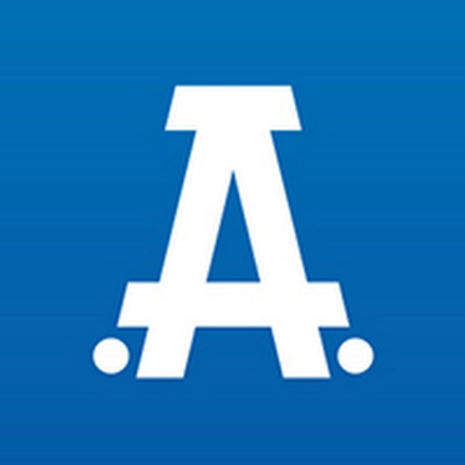 АО «Кубаньжелдормаш»Адрес предприятия: Краснодарский край, г. Армавир, ул. Маркова 36. Телефон: +7 86137 6-08-80Адрес электронной почты; info@zdm.ruСайт www.zdm.ruГенеральный директорЩукин Анатолий СтепановичЖидкое стекло натриевоесиликатный модуль 2,6-3,0плотность, г/см3 1,36-1,45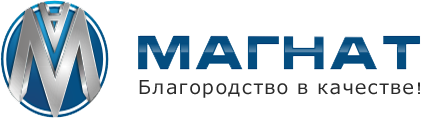  ООО «МАГНАТ»г Армавир, Промзона 16 Телефон;8-86137-6-37-37Адрес электронной почты: magnat-ma@mail.ru Директор: Мкртычев Аслан АндрониковичИзделия из профиля Рехау(металлопластиковые изделия)Энергосберегающие, водонепроницаемые, шумоизоляционные изделия из профиля РехауООО «Строй-Союз»Краснодарский кр., г.Армавир, ул.Октябрьская,143Тел.89183976508;e-mail: stroi-souz-armavir1@mail.ruДиректор Воскобойников Андрей АлександровичБлоки  оконные металлопластиковыепрофиль меркурий, цвет белый, серия 58ООО «Строй-Союз»Краснодарский кр., г.Армавир, ул.Октябрьская,143Тел.89183976508;e-mail: stroi-souz-armavir1@mail.ruДиректор Воскобойников Андрей АлександровичДвери  входныеметаллопластиковыепрофиль меркурий, цвет белый, серия 58ООО «Строй-Союз»Краснодарский кр., г.Армавир, ул.Октябрьская,143Тел.89183976508;e-mail: stroi-souz-armavir1@mail.ruДиректор Воскобойников Андрей АлександровичДвери  межкомнатныеметаллопластиковыепрофиль меркурий, цвет белый, серия 58ООО «Строй-Союз»Краснодарский кр., г.Армавир, ул.Октябрьская,143Тел.89183976508;e-mail: stroi-souz-armavir1@mail.ruДиректор Воскобойников Андрей АлександровичПерегородкапрофиль меркурий, цвет белый, серия 58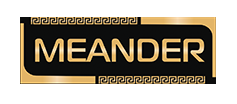 ИП Сармосян Оксана ИгоревнаАдрес предприятия: г. Армавир, Промзона 16-РПТелефон: 8 938 503 10 44Адрес электронной почты: meandrinfo@yandex.ruСайт www meandr.infoКарниз пластиковыйПВХ р/р 17х95х6000